The Trujillo TimesMarch 3, 2017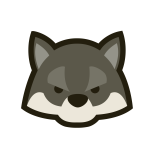 The Week: This week we tested on Chapter 13 in Math and on Thursday I had the children correct their tests.  We are now moving onto Chapter 14, which will be about shapes.  In Language Arts we have been learning about cause/effect.  We also finished reading Island of the Blue Dolphins.  Tomorrow during snack we are going to look up the historical facts upon which the book was based.Ms. Katje had the children continue working on their European water color pieces from last week.Word of the Week: Perseverance. Spanish: I decided to change things up a bit and taught the children basic sentences they might use. “Voy a la escuela.  Estoy caminando. Estoy leendo un libro fantastic! & Estoy comiendo macarones con queso.” Please ask your child what these phrases mean. Reminders:As a heads up, I’d like you all to know that I will be out of the class next Monday, Tuesday, Thursday, and Friday. It’s a weird week, I know, but Ms. Hatch will be subbing all week so there will be some continuity. Please email me if you have any questions.This week the 1st grade class, along with Mrs. Egan, created a salad made from fresh lettuce picked from our gardens! Please ask your children if they enjoyed eating it.Conferences will take place on Friday, March 10th. Please sign up if you have not done so already.There will be a garden work day at HLA on Saturday, March 11th.  Any help you can give would be much appreciated. See the monthly HLA newsletter for more info.Word 10 for both spelling groups is a Pokemon. Trivia Question: Answer the following questions for 2 punches on your Earn and Return cards. Write your answer somewhere on this newsletter.  Your parents may (and are encouraged) to help you.“How many years did Karana live alone on the island?  How old was she when she finally got rescued”Spelling List: Group 1 (words with –on and -ain)certain			mountain		villain		porcelain		seasonskeleton		abandon		bacon		treason			ShelgonSpelling List: Group 2 (words with –on and –ain)certainty		mountainous		villainy		squadron		abandonmenttreasonous		cinnamon		chaplain	jargon			Druddigon This section is for you!  Feel free to write any questions, comments, or concerns you may have.  Please sign and return!                                                                                                                                          Signature: 